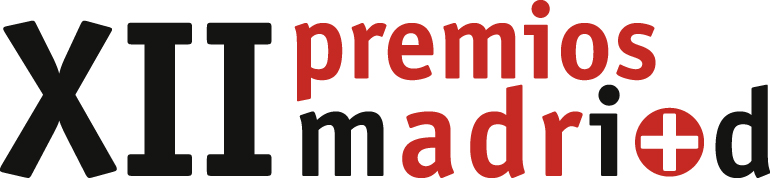 Categoría de Comunicación Científica	Boletín de inscripciónCANDIDATURA Tipo de comunicación (análisis, artículo de opinión o post): -----------------------------------------Título:	---------------------------------------------------------------------------------------------------Fecha de publicación en madri+d:	---------------------------------------------------------------------Enlace web madri+d: Tipo de comunicación (análisis, artículo de opinión o post): -----------------------------------------Título:	---------------------------------------------------------------------------------------------------Fecha de publicación en madri+d:	---------------------------------------------------------------------Enlace web madri+d:Tipo de comunicación (análisis, artículo de opinión o post): -----------------------------------------Título: ----------------------------------------------------------------------------------------------------Fecha de publicación en madri+d:	--------------------------------------------------------------------- Enlace web madri+d:DATOS DE CONTACTONombre y apellidos: Institución o empresa de la que forman parte:NIF: Dirección:CP y ciudad:Móvil: Correo electrónico: DOCUMENTACIÓN REQUERIDA en formato electrónico* (ver Bases)Boletín de inscripción.Breve Currículum Vítae del candidato.Fotocopia del DNI.(*) Fecha límite para la presentación de las candidaturas: 10 de julio de 2017. Por correo electrónico, a la dirección oficina.informacion@madrimasd.org, adjuntando la documentación requerida e indicando en el asunto “XII Premios madri+d. Categoría Comunicación Científica”.